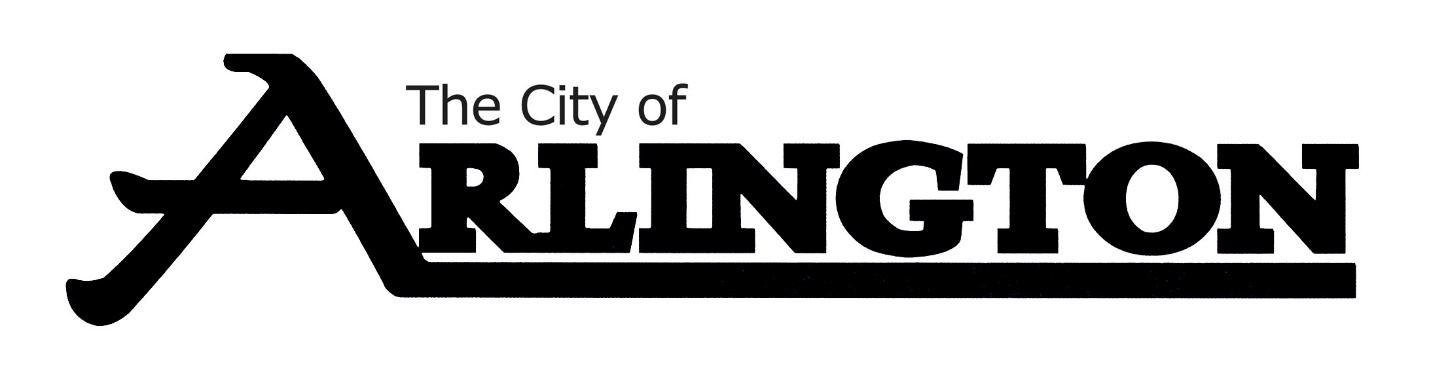 ARLINGTON CITY COUNCILWORKSHOP MEETING AGENDAAugust 1, 2022 at 5:30 P.M.COUNCIL CHAMBERSCall Meeting to OrderRoll CallDiscussion on Sibley East PoolDiscussion on Operating BudgetAdjournment